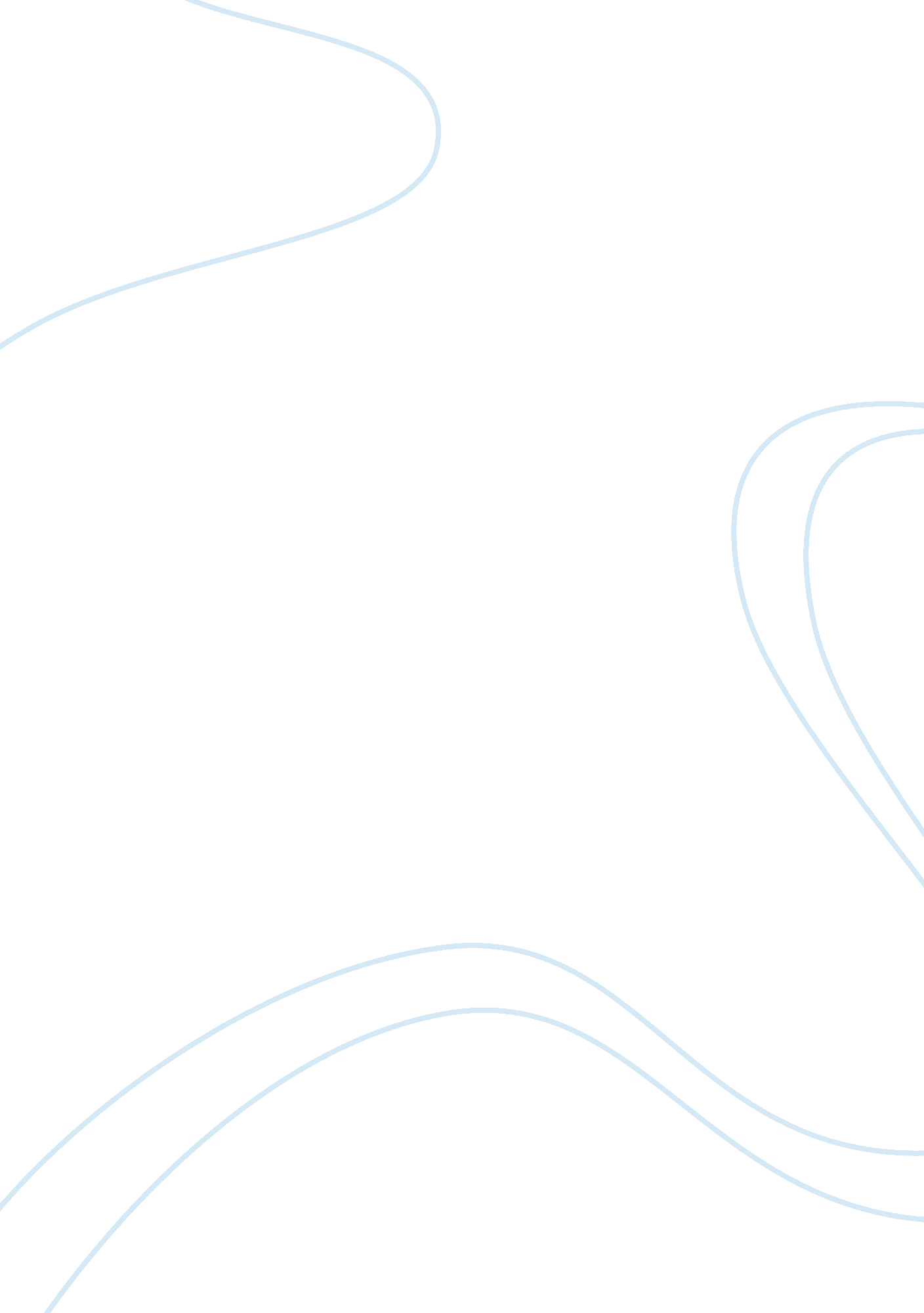 Corrigendum: populus trichocarpa ptnf-ya9 , a multifunctional transcription facto...Health & Medicine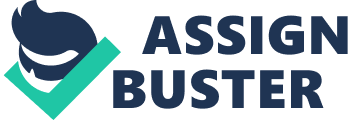 A Corrigendum on 
Populus trichocarpa PtNF-YA9, A Multifunctional Transcription Factor, Regulates Seed Germination, Abiotic Stress, Plant Growth and Development in Arabidopsis by Lian, C., Li, Q., Yao, K., Zhang, Y., Meng, S., Yin, W., et al. (2018) Front. Plant Sci. 9: 954. doi: 10. 3389/fpls. 2018. 00954 There is an error in the Funding statement. The correct number for the National Key Program on Transgenic Research is 2018ZX08020002. The authors apologize for this error and state that this does not change the scientific conclusions of the article in any way. The original article has been updated. Conflict of Interest Statement The authors declare that the research was conducted in the absence of any commercial or financial relationships that could be construed as a potential conflict of interest. 